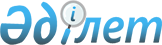 "Жер заңнамасының кейбір нормаларын қолдануға мораторий енгізу туралы" Қазақстан Республикасы Президентінің 2016 жылғы 6 мамырдағы № 248 Жарлығына өзгеріс енгізу туралыҚазақстан Республикасы Президентінің 2016 жылғы 18 тамыздағы № 308 Жарлығы
      ҚАУЛЫ ЕТЕМІН:
      1. "Жер заңнамасының кейбір нормаларын қолдануға мораторий енгізу туралы" Қазақстан Республикасы Президентінің 2016 жылғы 6 мамырдағы № 248 Жарлығына (Қазақстан Республикасының ПҮАЖ-ы, 2016 ж., № 27, 150-құжат) мынадай өзгеріс енгізілсін:
      1-тармақтағы "2016" деген цифрлар "2021" деген цифрларға ауыстырылсын.
      5. Осы Жарлық қол қойылған күнінен бастап қолданысқа енгізіледі.
					© 2012. Қазақстан Республикасы Әділет министрлігінің «Қазақстан Республикасының Заңнама және құқықтық ақпарат институты» ШЖҚ РМК
				
Қазақстан Республикасының
Президенті
Н.Назарбаев